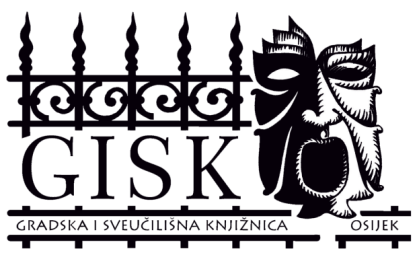 Sveučilište Josipa Jurja Strossmayera u OsijekuGRADSKA I SVEUČILIŠNA KNJIŽNICA OSIJEKHR   -  31000 OSIJEK,    Europska  avenija  24tel.**385(031)211-218, fax **385(031) 211-218OIB: 46627536930e-mail: gisko@gskos.hrWWW: www.gskos.unios.hrNaručitelj: Gradska i sveučilišna knjižnica Osijek, Europska avenija 24, Osijek, OIB 46627536930, DOKUMENTACIJA O NABAVIPredmet nabave:RADOVI  OBNOVE I SANACIJE OGRADE  GRADSKE I SVEUČILIŠNE KNJIŽNICE OSIJEK,EUROPSKE AVENIJE 24 U OSIJEKU,ZGRADA GILLMING - HENGLSADRŽAJ:Upute za izradu i predaju ponudaOpći uvjeti (izvođenja radova)TroškovnikKLASA: 406-01/17-01/04URBROJ: 2158-79-01-17-02Osijek, 21. lipnja 2017. god.1. UPUTE ZA IZRADU I PREDAJU PONUDA1.1. Podaci o javnom naručiteljuNaziv: GRADSKA I SVEUČILIŠNA KNJIŽNICA OSIJEK (dalje: GISKO)Adresa: Europska avenija 24, OsijekOIB: 46627536930Broj telefona: 031/211-218 Broj telefaksa: 031/211-218Internetska adresa: www.gskos.unios.hr Evidencijski broj nabave: N 1/171.2. Podaci o osobi ili službi zaduženoj za komunikaciju sa ponuditeljimaNaziv: Biserka Ptičar, dipl.iur.Telefon: 031 211 218, lokal 116 E pošta: biserka@gskos.hr Sve upite i pojašnjenja vezana uz postupak nabave potrebno je dostaviti elektroničkom poštom na navedenu adresu e-pošte. Komunikacija i svaka druga razmjena informacija između Naručitelja i gospodarskih subjekata moraju se obavljati elektroničkom poštom na adresi Naručitelja navedenoj gore. 1.3. Gospodarski subjekti s kojima je naručitelj u sukobu interesa: Ne postoje gospodarski subjekti s kojima  Naručitelj u sukobu interesa u smislu čl. 75. i 76. Zakona o javnoj nabavi.1.4. Procijenjena vrijednost nabave: 125.000,00  kuna bez PDV-a1.5. Opis predmeta nabave: Predmet nabave su radovi obnove i sanacije ograde zgrade javne namjene – GISKO, Europske avenije 24 u Osijeku. Obnova i sanacija izvode se prema uvjetima konzervatorskog odjela jer je zgrada upisana u Registar kulturnih dobara Republike Hrvatske kao nepokretno kulturno dobro – pojedinačno, klasifikacija: profana graditeljska baština, pod oznakom Z-2343, zgrada Gillming –Hengl.1.6. Tehnička specifikacija predmeta nabave, vrsta, kvaliteta i količina predmeta nabave: U cijelosti je iskazana u 3. Troškovniku ove dokumentacije o nabavi. U troškovniku su detaljno opisani i objašnjeni radovi koje treba izvesti.Količine radova navedene u troškovniku su okvirne; mogu biti veće ili manje, ali ukupna plaćanja bez poreza na dodanu vrijednost ne smiju prelazit procijenjenu vrijednost nabave. Gospodarski subjekt je obvezan prije davanja ponude proučiti kompletnu dokumentaciju temeljem koje će se izvoditi radovi, upoznati se s lokacijom kao i s uvjetima za njihovo izvođenje. Izvođač neće imati pravo na izmjenu cijena i ponude zbog nepoznavanja uvjeta nuđenja ili izvođenja.Izvoditelj je u obvezi, prije početka izvođenja radova, zatražiti i dobiti suglasnost od nadležnog tijela za zauzeće javnih površina za vrijeme izvođenja radova. Zauzetu površinu izvođač mora održavati i po završetku radova dovesti u uredno stanje sigurno za kretanje i korištenje. Sve navedeno uključeno je u ukupnu cijenu radova. Naručitelj nije u obvezi osigurati priključak na komunalnu infrastrukturu, parkirališni prostor, deponij, privremeni deponij i druge usluge za izvođenje radova. Ukoliko je to potrebno za izvođenje radova, izvođač će to uračunati u ukupnu cijenu i sam operativno riješiti.  Sve štete, gubitke i troškove koji su posljedica ili rezultat aktivnosti vezanih uz radove, a uvjetovani Izvoditeljevom krivnjom ili odgovornošću, Izvoditelj će nadoknaditi o svom trošku. Izvoditelj je dužan pridržavati se tijekom izvođenja radova svih mjera osiguranja radnika, pješaka, vozila i imovine u zoni koju Izvoditelj koristi za izvođenje radova, primjenjujući i pridržavajući se svih mjera zaštite na radu i pozitivne propise vezanih uz zaštitu na radu.1.8. Način izvršenja: Na temelju postupka nabave sklapa se Ugovor o izvođenju radova. 1.9. Naručitelj će odbaciti ponude koje ne nude sve stavke predmeta nabave. 1.10. Rok izvođenja radova: Početak izvođenja radova je odmah po potpisu Ugovora. Predviđeni rok izvršenja ugovora je 60 radnih dana od dana uvođenja u posao.1.11. Mjesto izvođenja radova: Osijek, Europske avenije 241.12. Rok valjanosti ponude: 30 dana od dana otvaranja ponude1.13. Kriterij za odabir ponude: Najniža cijena uz uvjet ispunjenja svih traženih uvjeta  1.14. Opisi, jedinične i ukupna cijeni ponude: Nije dopušteno mijenjati opis, jedinice mjere ili količinu stavki troškovnika. Cijene iz ponude su nepromjenjive cijelo vrijeme trajanja Ugovora. Cijena ponude se izražava u kunama i piše brojkama, bez PDV-a, koji se iskazuje zasebno iza cijene ponude. U cijenu ponude bez poreza na dodanu vrijednost moraju biti uračunati svi troškovi i popusti.1.15. Uvjeti plaćanja: Radovi će se obračunavati prema ugovorenim jediničnim cijenama uz dokaz količina ovjerenih potpisom stručnog nadzora u građevinskoj knjizi Naručitelja. Naručitelj će plaćati samo izvedene radove putem privremenih situacija. Izvođač Naručitelju dostavlja situaciju na adresu Naručitelja nakon ovjere od stručnog nadzora.Naručitelj će situacije plaćati u roku 30 dana od dana zaprimanja, odnosno od obavljene primopredaje i konačnog obračuna izvršenih radova.Naručitelj će okončanu situaciju platiti nakon dostave jamstva za otklanjanje nedostataka u jamstvenom roku.Naručitelj ima pravo prigovora na račun ako utvrdi nepravilnosti te pozvati Izvođača da uočene nepravilnosti otkloni i objasni. U tom slučaju rok plaćanja počinje teći od dana kada je Naručitelj zaprimio pisano objašnjenje s otklonjenim uočenim nepravilnostima.1.16. Razlozi isključenja ponuditelja: Naručitelj će isključiti gospodarskog subjekta ukoliko utvrdi:a) osnovu za isključenje iz članka 251. ZJN (nekažnjavanje)b) da nije plaćao poreze i doprinose sukladno zahtjevu iz članka 252. ZJNc) da je u postupku, stečaja, predstečajne nagodbe, likvidacije ili ima ograničenja upravljanja1.17. Uvjeti profesionalne sposobnosti gospodarskih subjekata i dokumenti kojima se dokazuju:a) Izvod iz sudskog, strukovnog, obrtnog ili drugog odgovarajućeg registra. Dokaz ne smije biti stariji od 3 mjeseca od dana početka postupka nabave, odnosno objavljivanja poziva za prikupljanje ponuda.b) Valjano Rješenje za izvođenje građevinsko obrtničkih radova na nepokretnom kulturnom dobru, a izdaje ju Ministarstvo kulture. Rješenje mora obuhvaćati radove koji se traže predmetom nabave.Dokaze sposobnosti ponuditelji mogu dostaviti u neovjerenoj preslici.  1.18.  Jezik i pismo: Ponuda se izrađuje na hrvatskom jeziku i latiničnom pismu. 1.19. Sadržaj ponude: Ponuda treba sadržavati:Popunjeni ponudbeni list potpisan od ovlaštene osobe i potvrđen štambiljemOpće uvjete potpisane od ovlaštene osobe i potvrđene štambiljemPopunjeni troškovnik potpisan od ovlaštene osobe i potvrđen štambiljem Tražene dokaze sposobnosti. (toč. 1.17.)1.20. Način izrade ponudePonuda se izrađuje tako da čini cjelinu uvezivanjem na način da se onemogući naknadno vađenje / umetanje listova. Dostavlja se u papirnatom obliku, stranica označenih brojem stranice / ukupni broj stranica (npr. 1/25, 2/25 itd.), piše se neizbrisivim otiskom (rukom ili pisačem). Ispravci moraju biti čitljivi uz navod datuma ispravka i potvrđeni potpisom ponuditelja. Ponuditelj ne smije mijenjati i nadopunjavati tekst ponude (Ponudbenog lista i Troškovnika).1.21. Način i rok dostave ponudePonuditelj treba dostaviti jedan primjerak ponude u zatvorenoj omotnici označenoj s prednje strane:Ponude moraju biti zaprimljene na adresi Naručitelja do 30.06.2017. god. do 11:00 sati, bez obzira na način dostave.Ponude zaprimljene nakon vremena određenog za predaju ponuda, obilježit će se kao zakašnjele, a Naručitelj će ih odmah vratiti gospodarskom subjektu.U roku za dostavu ponude ponuditelj može izmijeniti svoju ponudu, nadopuniti je ili od nje odustati. Izmjena i/ili dopuna ponude dostavlja se na isti način kao i osnovna ponuda s obveznom naznakom da se radi o izmjeni i/ili dopuni ponude. Ponuditelj može do isteka roka za dostavu ponude pisanom izjavom odustati od svoje dostavljene ponude. U tom slučaju neotvorena ponuda se vraća ponuditelju.1.22. Nema javnog otvaranja ponuda.1.23. Nisu dopuštene alternativne ponude. 1.24. Nije dopuštena elektronička dostava ponuda. 1.25.  Jamstvo za uredno ispunjenje ugovoraOdabrani ponuditelj je obvezan uz potpisani Ugovor dostaviti ovjerenu bjanko zadužnicu, kao jamstvo za uredno ispunjenje Ugovora na iznos od 10 % ukupnog iznosa ponude s PDV.Jamstvo će se naplatiti u slučaju povrede ugovornih obveza od strane odabranog ponuditelja.1.26. Jamstvo za otklanjanje nedostatakaOdabrani  ponuditelj dužan je dostaviti jamstvo za  otklanjanje nedostataka tijekom jamstvenog roka na iznos od 10 % (bez PDV-a) vrijednosti izvedenih radova uz okončanu situaciju. Jamstvo za otklanjanje nedostataka u jamstvenom roku je ovjerena bjanko zadužnica. Jamstvo za otklanjanje nedostataka u jamstvenom roku naplatit će se u slučaju da odabrani ponuditelj u jamstvenom roku ne otkloni nedostatke koji se pojave ili s naslova naknade štete.1.27. Jamstveni rok: Jamstveni rok za sve radove je 2 godine od dana uspješne primopredaje. 1.28. Pregled i ocjena ponudaZaprimljene ponude će ovlašteni predstavnici javnog naručitelja pregledati i ocijeniti na temelju traženih uvjeta i zahtjeva o čemu će se sastaviti Zapisnik.Ako je u ponudi iskazana neuobičajeno niska cijena ponude ili neuobičajeno niska pojedina jedinična cijena, što dovodi u sumnju mogućnost isporuke robe, izvođenje radova ili pružanje usluga, naručitelj može odbiti takvu ponudu. Kod ocjene cijena naručitelj uzima u obzir usporedne iskustvene i tržišne vrijednosti te sve okolnosti po kojima će se nabava izvršavati.Prije odbijanja ponude naručitelj može pisanim putem od ponuditelja zatražiti objašnjenje s podacima o sastavnim elementima ponude koje smatra bitnima za izvršenje ugovora. U tu svrhu ponuditelju se daje rok od 3 dana od dana primitka zahtjeva.Naručitelj može odbiti ponudu:čija je cijena veća od procijenjene vrijednosti predmeta nabave, koja je suprotna odredbama dokumentacije o nabavi, ponudu u kojoj cijena nije iskazana u apsolutnom iznosu, ponudu koja ne ispunjava uvjete vezane za svojstva predmeta nabave, te time ne ispunjava zahtjeve iz dokumentacije o nabavi, ponudu za koju ponuditelj nije pisanim putem prihvatio ispravak računske pogreške, ponude ponuditelja koji je dostavio dvije ili više ponuda, ponudu ponuditelja koji unutar postavljenog roka nije dao zatraženo objašnjenje ili njegovo objašnjenje nije za Naručitelja prihvatljivo. 1.29.Obavijest o odabiru ponude ili poništenju postupka nabave: Obavijest o odabiru ponude ili poništenju postupka nabave Naručitelj će dostaviti u roku od 15 dana od dana isteka roka za dostavu ponude svakom Ponuditelju koji je dostavio ponudu. Na obavijest o odabiru ili o poništenju postupka nije dopuštena žalba.1.30. OstaloNa ovaj postupak ne primjenjuje se Zakon o javnoj nabavi obzirom da se radi o nabavi radova procijenjen vrijednosti do 500.000,00 kn.Na ovaj postupak primjenjuje se Pravilnik o provedbi postupaka jednostavne nabave GISKO.Naručitelj zadržava pravo poništiti ovaj postupak, odnosno ne odabrati niti jednu ponudu u bilo kojoj fazi postupka, a sve bez ikakvih obveza ili naknada bilo koje vrste prema ponuditeljima.Datum objave poziva na internetskim stranicama: 21. lipnja 2017.PONUDBENI LISTPonudu broj ________ dajemo po dokumentaciji o nabavi za izvođenje radova obnove i sanacije ograde na adresi Europske avenije 24, Osijek, zgrada Gillming-HenglNapomena: Ponuditelj koji nije u sustavu PDV ili je predmet nabave oslobođen PDV, u ponudbenom listu, na mjesto predviđeno za upis cijene ponude s PDV, upisuje iznos upisan na mjestu predviđenom za upis cijene ponude bez PDV, a iznos PDV ne upisuje.Rok valjanosti ponude: trideset (30) dana od dana utvrđenog za dostavu ponudeU ____________________, ______ 2017.				Ponuditelj:							MP___________________________							(potpis ovlaštene osobe) TROŠKOVNIKU ____________________, ______ 2017.				Ponuditelj:							MP___________________________							(potpis ovlaštene osobe) OPĆI UVJETI1.       Nacrti, tehnički opis i ovaj troškovnik čine cjelinu projekta. Izvođač je dužan proučiti projekt, te u slučaju nejasnoća tražiti objašnjenje od projektanta, odnosno iznijeti svoje primjedbe. Nepoznavanje grafičkog dijela projekta i tehničkog opisa neće se prihvatiti kao razlog za povišenje jediničnih cijena ili greške u izvedbi.2.     Izvođač je dužan pridržavati se svih važećih zakona i propisa i to naročit Zakona o gradnji, Zakona o prostornom uređenju, Zakona o zaštiti na radu, Hrvatskih normi, itd.Ovaj troškovnik dio je glavnog projekta Rekonstrukcije zgrada industrijske baštine te je sve radove nužno izvesti po glavnom projektu.Projekt i troškovnik izrađeni su na osnovi prvih ponuda za rekonstrukciju zgrada, te sukladno posebnim uvjetima i uputama Konzervatorskog odjela Ministarstva kulture u Osijeku. S obzirom na izmjene u zatečenom stanju u smislu propadanja zgrada u protekle dvije godine u projektu su djelomično izmijenjeni radovi u odnosu na one predviđene prvim ponudama.Glavni projekt rekonstrukcije izrađen je sukladno novom Pravilniku o jednostavnim i drugim građevinama i radovima od lipnja 2014. godine (NN 79/14), te se svi radovi izvode sukladno tom pravilniku bez dozvole za građenje s obzirom da se ne mijenjaju lokacijski uvjeti, te se ne utječe na temeljne zahtjeve mehaničke otpornosti i stabilnosti, kao i zaštite od požara, već se u tom pogledu zadržavaju zatečena svojstva. Sukladno članku 5. navedenog pravilnika, za izvođenje planiranih radova nužno je bilo izraditi ovaj glavni projekt te se svi radovi moraju izvesti prema njemu.Sve nejasnoće i sve zahtjevnije radove prije i tijekom izvođenja obavezno izvoditi u dogovoru s Konzervatorskim odjelom i u koordinaciji s projektantom.3.       Izvođač će prilikom uvođenja u posao i formiranja gradilišta preuzeti u posjed nekretninu na kojoj gradi (parcelu ili zgradu) te obavijestiti nadležne službe građevinske inspekcije o otvaranju gradilišta. Od tog trenutka pa do primopredaje zgrade izvođač je odgovoran za stvari i osobe koje se nalaze unutar gradilišta. Od ulaska na gradilište izvođač je obavezan voditi građevinski dnevnik u kojem bilježi opis radnih procesa i građevinsku knjigu u kojoj bilježi i dokumentira mjerenja, sve faze izvršenog posla prema stavkama troškovnika i projektu. Izvođač je dužan na gradilištu čuvati dozvolu za građenje, glavni i izvedbeni projekt i dati ih na uvid ovlaštenim inspekcijskim službama. 4.	Izvođač je dužan, u okviru ugovorene cijene, ugraditi propisan, adekvatan i prema Hrvatskim normama atestiran materijal. Ova obaveza odnosi se na sve dijelove zgrade, konstruktivne i instalacijske sustave, završne obloge, opremu i sve ostale ugrađene materijale. 5.	Izvođač je u okviru ugovorene cijene dužan izvršiti koordinaciju radova svih kooperanata na način da omogući kontinuirano odvijanje posla zaštitu već izvedenih radova.Sva oštećenja nastala tijekom gradnje izvođač će otkloniti o svom trošku.6.	Izvođač je dužan, u okviru ugovorene cijene, osigurati gradilište od djelovanja više sile i krađe. 7.	Sav rad i materijal vezan uz organizaciju građevinske proizvodnje: ograde, vrata gradišta, ili putevi na gradilištu, uredi, blagovaonice, svlačionice, sanitarije gradilišta,  spremišta, materijala i alata, telefonski, električni, vodovodni i slični priključci gradilišta kao i cijena korištenja priključaka uključeni su u ugovorenu cijenu. 8.	Izvođač je dužan čistiti gradilište tijekom građenja, a na kraju treba detaljno (fino) očistiti zidove, podove, vrata, prozore, stijene, stakla i dr.9.	Izvođač će zajedno s nadzornim organom izraditi vremenski plan (gantogram) aktivnosti na gradilištu i njime odrediti dinamiku financiranja, dobave materijala i opreme, i sl.Nakon naplate okončane situacije izvođač će predati zgradu investitoru ili po investitoru određenom korisniku.10.        Sve mjere obavezno provjeriti u naravi.U ____________________, ______ 2017.				Ponuditelj:							MP___________________________							(potpis ovlaštene osobe) 1.7. Upoznavanje s lokacijom i uvjetima izvođenja1.7. Upoznavanje s lokacijom i uvjetima izvođenjaNaručitelj će gospodarskim subjektima omogućiti pregled projekta i obilazak lokacije radi upoznavanja s rješenjem i lokacijom na kojoj se izvode radovi uz prethodnu najavu dana 26.06.2017. godine u vremenu od 10.00 do 13.00 h uz prisustvo predstavnika Gradske i sveučilišne knjižnice Osijek. Gospodarski subjekt je obvezan dostaviti naručitelju pisane podatke o osobama (ime, prezime, adresa, OIB) koje će izvršiti pregled lokacije na kojoj se izvode radovi. Podaci o osobama koje će izvršiti pregled dostavljaju se osobi zaduženoj za komunikaciju s ponuditeljima iz točke 1.2. ovih uputa.NARUČITELJ:NARUČITELJ:NARUČITELJ:NARUČITELJ:Naziv i sjedište:        Gradska i sveučilišna knjižnica OsijekNaziv i sjedište:        Gradska i sveučilišna knjižnica OsijekNaziv i sjedište:        Gradska i sveučilišna knjižnica OsijekNaziv i sjedište:        Gradska i sveučilišna knjižnica OsijekAdresa:                     Europska avenija 24, OsijekAdresa:                     Europska avenija 24, OsijekAdresa:                     Europska avenija 24, OsijekAdresa:                     Europska avenija 24, OsijekOIB:                           46627536930OIB:                           46627536930E-mail:     biserka@gskos.hr E-mail:     biserka@gskos.hr Telefon:                    +385 (31) 211 218Telefon:                    +385 (31) 211 218Telefaks:   +385 (31) 211 218Telefaks:   +385 (31) 211 218PONUDITELJ:Naziv i sjedište :OIB:Naziv banke i IBAN:Naziv banke i IBAN:Adresa:Obveznik poreza na dodanu vrijednost:         DA                                      NE         DA                                      NEAdresa za dostavu pošte:Broj telefona:Broj telefaksa:Broj telefaksa:Adresa e-pošte:Ime, prezime i funkcija ovlaštene osobe za potpisivanje ponude:Ime, prezime i funkcija osobe za kontakt:Cijena ponude bez PDV-a (brojem):PDV 25% (brojem):Cijena ponude s PDV  (brojem):Red.Br.Opis stavkejedinicakoličinaJedinična cijena  / knUkupna cijena / kn1.Uklanjanje cjelokupne postojeće teraco obloge na zidanom parapetu ulične ograde. Prosječna visina parapeta na južnoj strani iznosi cca. 50 cm, a nazapadnoj cca. 120 cm. Kod uklanjanja postojeće teraco obloge ne smije doći do oštećenja konstrukcije zidanog parapeta, a ako se isto dogodi, potrebno je provesti sanaciju zidanogparapeta istovjetnim materijalom. Sva potrebna zaštita, materijal, rad kao i zbrinjavanje uklonjenog materijala uključeni u cijenu stavke.m2170,002. Krpanje rupa i neravnina zidane konstrukcije parapeta reparaturnim mortom. Završna površina mora biti čista, ravna i dovoljno hrapava tako da bude pripremljena za ugradnju nove teraco obloge. Sva potrebna zaštita, materijal i rad uključeni u cijenu stavke. Količina je procijenjena, a stvarna količina bit će utvrđena nakon završetka radova.m230,003.Zidanje eventualno teško oštećenih dijelova zidanog parapeta ulične ograde koje nije moguće jednostavno sanirati reparaturnim mortom nego je potrebno ponovno zidati novi dio zida. Novi dio parapeta se zida istovjetnim materijalom prema uvjetima nadležnog konzervatorskog odjela. Završna površina mora biti čista, ravna i dovoljno hrapava tako da bude pripremljena za ugradnju nove teraco obloge. Sva potrebna zaštita, materijal i rad uključeni u cijenu stavke. Količina je procijenjena, a stvarna količina bit će utvrđena nakon završetka radova.m33,004.Izvedba i ugradnja nove teraco obloge u sloju debljine 3 cm in situ ili dobava i ugradnja gotovih teraco ploča na parapetni zid ulične ograde. Osnovni (podložni) sloj se mora čvrsto vezati za parapetni zid, a gornji sloj za osnovni i treba ga dobro uvaljati ručnim valjkom. Granulacija agregata i boja za teraco smjesu prema izboru nadležnogkonzervatorskog odjela. Kamena sitnež mora biti ravnomjerno i gusto razastrta, a ukoliko se radi sa agregatom različite granulacije zrna, mora se prethodno u suho izmiješati. Po završetku izvesti kvalitetno strojno brušenje završne površine koje seradi najranije 7 dana poslije polaganja teraco smjese. Nakon postizanja glatke i ravne površine istu završno premazati lanenim uljem. Sva potrebna zaštita, materijal, rad kao i zbrinjavanje uklonjenog materijala uključeni u cijenu stavke.*Prije početka radova na teraco oblogama, izvođač je dužan napraviti uzorke dimenzija 20x20 cm radi utvrđivanja (usuglašavanja) strukture i granulacije zrna, kao i boje, ako se teraco radi sa dodatkom boje. Boja koja se dodaje u teraco smjesu mora biti postojana u prisustvu cementa i otporna na premaze za brušenje i održavanje teraca. Sve u dogovoru snadležnim konzervatorskim odjelom.m2170,005.Na elementima ulične ograde od kovanog željeza potrebno je pjeskarenjem skinuti koroziju i starepremaze. Nakon toga je potrebno temeljito očistiti metalne elemente ograde od svih prljavština i nečistoća i zatim nanijeti zaštitne antikorozivnepremaze. Elemente ograde od kovanog željeza završno obojati uljanom crnom bojom. Temeljniantikorozivni premaz i uljana boja se nanose svaki u dva sloja. U slučaju oštećenih i nedostajućih elemenata potrebno je izraditi nove (faksimilnaobnova). Visina ograde cca. 160 cm. Sva potrebna skela, zaštita, materijal i rad uključeni u cijenu.m175,00UKUPNO:UKUPNO:UKUPNO:UKUPNO:UKUPNO:PDV 25%:PDV 25%:PDV 25%:PDV 25%:PDV 25%:SVEUKUPNO:SVEUKUPNO:SVEUKUPNO:SVEUKUPNO:SVEUKUPNO: